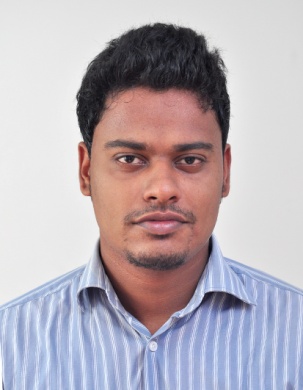 AMBITAMBIT.368494@2freemail.com  Obtain a position in a leading Organization where I can maximize my leadership, coordination and communication skills.Core Competencies Brand development.Market research and competitive analysisLead generation, lead management and nurturingDevelopment and presentation of innovative sales pitchesStrategic planning and development of improved strategies to expand salesTeam building and project managementClient relationship managementDevelopment of effective proposals and documentation of subsequent business development activities			 		Employment Details May’11- Aug’2012 with Sutherland Global Services as Consultant.Jan’13-Jan’15 with C-Cubed solutions ltd. As Sr. SEO analyst cum Content writer.Since Feb’15 as a Business Development Executive in Cross Waves International Shipping Services LLCKey Result AreasProviding effective solutions to the customers by listening patiently to their queries.Handling customers’ inquiries and sending quotations to them at the earliest.Handling customs documentation and doing regular follow ups with clients.Developing insightful, thorough recommendations to improve the overall business of the firm.Handling office administration as well as interacting and arranging meetings with the clients.Highlights: Adept in customer service and sales coordination and also in pacifying irate customers.Excellent communication skills that enable to delve into the details of the customers’ queries and provide easy solutions in short time.Interpersonal skills:Presentation skills and confidence in introducing new ideas andinitiating meetings with clientsCommunication skills that help in maintaining social as well asprofessional relationshipsLeadership ability and high motivational skills that help in encouraging team members to work togetherAbility to handle and effectively communicate with different types of customersSocializing skills that help in encouraging team members to come up with and express new ideasEducation B.Sc (Biotechnology) from M.M.N.S.S. College, Konni, Kerala with 65%XII from New Green Fields Public School with 65%Xth from New Green Fields Public School with 85%Personal DetailsDate of Birth: 		13th July, 1988Languages Known: 	English, Hindi, Malayalam    Nationality:		        IndianMarital Status:		Single